Welders Dress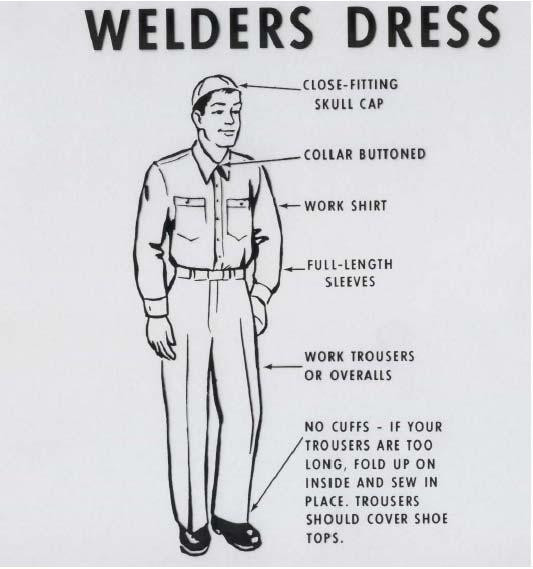 